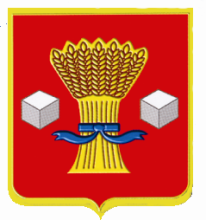 АдминистрацияСветлоярского муниципального района Волгоградской областиПОСТАНОВЛЕНИЕот ____________                             № ________О назначении публичных слушаний по проекту внесения изменений в Генеральный план Наримановского сельского поселения Светлоярского муниципального района Волгоградской областиВ соответствии с Федеральным законом от 6 октября 2003 №131-ФЗ «Об общих принципах организации местного самоуправления в Российской Федерации», со статьей 28 Градостроительного кодекса Российской Федерации, руководствуясь решением Светлоярской районной думы Волгоградской области от 7 ноября 2008 г. N 45/283 «Об утверждении положения о порядке организации и проведения публичных слушаний в Светлоярском муниципальном районе», а также в целях соблюдения прав человека на благоприятные условия жизнедеятельности, прав и законных интересов правообладателей земельных участков и объектов капитального строительства, для обсуждения и выявления мнения жителей по проекту внесения изменений в Генеральный план Наримановского сельского поселения Светлоярского района Волгоградской области, руководствуясь Уставом Светлоярского муниципального района Волгоградской области,постановляю:Назначить проведение  публичных слушаний по проекту внесения изменений в Генеральный план Наримановского сельского поселения Светлоярского муниципального района Волгоградской области (далее Генеральный план) на 13 декабря  2016 г.  в 16:30. Провести публичные слушания в здании дома культуры Наримановского сельского поселения Светлоярского муниципального района Волгоградской области, п. Нариман, ул. Дружбы, д.5.Ознакомиться с Генеральным планом можно в отделе архитектуры, строительства и ЖКХ администрации Светлоярского муниципального района Волгоградской области, по адресу: Волгоградская область, Светлоярский район, р.п. Светлый Яр, ул. Спортивная, д. 5, каб. №57, начиная с 14 ноября 2016 года  с 8:00 до 17:00, а также на официальном сайте Светлоярского муниципального района (www.svyar.ru.), на официальном сайте Наримановского сельского поселения (www.adm-nariman.ru).Предложения и рекомендации по выносимому на публичные слушания вопросу представляются в отдел архитектуры, строительства и ЖКХ администрации Светлоярского муниципального района Волгоградской области, по адресу: Волгоградская область, Светлоярский район, р.п. Светлый Яр,             ул. Спортивная, д. 5, каб. №57, в письменном виде в срок до 9 декабря 2016 года.Заместителю начальника отдела по муниципальной службе, общим и кадровым вопросам (Иванова Н.В.) направить данное постановление для опубликования в районной газете «Восход» и на официальном сайте администрации Светлоярского муниципального района www.svyar.ru. Директору МУ «Центр инновационных технологий» (Чумаченко В.В.) направить данное постановление для опубликования на официальном сайте администрации Наримановского сельского поселения Светлоярского муниципального района www.adm-nariman.ru.Контроль над исполнением настоящего постановления возложить на заместителя главы Светлоярского муниципального района Плахотнюка А.В.Глава муниципального района                                                               Б.Б. КоротковИсп. Кравченко М.А.